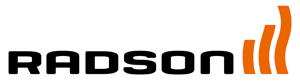 Elektrische radiatorenYALI GVMerk	RADSONType	YALI GVMateriaal	Koudgewalst kwaliteitsplaatstaal DC 01A	Verticale profilering van 50 mmConformiteit	EN 442TECHNISCHE OMSCHRIJVINGDe radiatoren worden geproduceerd uit koudgewalst plaatstaal DC 01A, volgens         EN 10130: 2006. Met telkens 2 op 1 warmwaterkanaal aangelaste convectielamellenPas: warmwaterkanalen: 50 mm - pas: convectielamellen: 25 mmElektrische radiator met warmtegeleidende vloeistofBediening: Tempco RF Elec2 zijbekledingen, ophangconsoles, montageklemmen, schroeven en pluggen meegeleverdAANSLUITING en BEDIENINGAansluitdoos 2-draads en eventuele stuurdraad naast of achter de radiator.Bediening: Tempco RF ElecIntelligente regeling via elektronische bedieningVoorzien van 6 bedrijfsmodi: Auto / Comfort / Verlaging / Vorstbescherming / Standby / Boost«Open raam» detectieAdaptive Start ControlTouch E3 compatibelDESIGNDe voorzijde is herkenbaar aan de afgeronde en brede warmwaterkanalen die een ononderbroken profiel vormen.Steeds voorzien van zijbekledingenOmwille van zijn verticale uitvoering neemt deze radiator weinig plaats in op de wand BEHANDELING EN AFWERKINGBehandelingsprocedure beantwoordend aan de norm DIN 55900 en EN 442 (emissievrij):Voorbereidingsfase: ontvetten, fosfateren en spoelen met Demin-water1ste lakfase: aanbrengen van de grondverf door kataforeseEindlaklaag: volgens het epoxypolyester poederprincipeKLEURStandaardkleur: wit – RAL 9016. Een brede waaier RAL-, sanitaire en andere kleuren is beschikbaar.GAMMA1 type: 113 hoogtes in mm: 1800, 1950, 21004 lengtes in mm: 300, 450, 600, 750MONTAGEMet de meegeleverde ‘verticale’ consoleset MCW-VVERPAKKING EN BESCHERMINGDe radiatoren worden individueel verpakt in karton, verstevigd met versterkte hoeksegmenten, het geheel omwikkeld met krimpfolie. De verpakking blijft tot aan de oplevering rond de radiator, teneinde beschadigingen te voorkomen.GARANTIEGarantie tegen fabricagefouten: 10 jaar na installatie. 2 jaar op elektrische onderdelen.